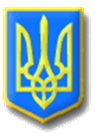 ЛИТОВЕЗЬКА СІЛЬСЬКА РАДАВОЛОДИМИРСЬКОГО РАЙОНУ ВОЛИНСЬКОЇ ОБЛАСТІ Позачергова сорок перша  сесія  восьмого скликанняР І Ш Е Н Н ЯВід  26 січня   2024 року                     с. Литовеж                                   № 41/6Про виділення частини приміщення адміністративної будівлі  села Заболотці для організації діяльності центру підтримки цивільного населення в рамках реалізації експериментального проєкту із запровадження комплексної соціальної послуги з формування життєстійкостіКеруючись статтею 26 Закону України «Про місцеве самоврядування в Україні», з метою реалізації експерементального проекту відповідно постанови Кабінету Міністрів України від 30 жовтня 2023 року № 1049 «Про реалізацію експериментального проекту із запровадження комплексної соціальної послуги з формування життєстійкості»,  Литовезька  сільська рада ВИРІШИЛА:		1. Виділити частину приміщення адміністративної будівлі  розташованої за адресою: с. Заболотці, вул. Молодіжна, буд. 30А,  Володимирського району Волинської області, що перебуває у комунальній власності Литовезької сільської ради загальною площею  150 м²  для організації діяльності центру підтримки цивільного населення в рамках реалізації експериментального проєкту із запровадження комплексної соціальної послуги з формування життєстійкості.2. Контроль за виконанням рішення покласти на постійну комісію з  освіти, фізичного виховання, культури, охорони здоров’я, соціальної політики, регламенту та депутатської етики.Сільський голова							Олена КАСЯНЧУК